Evaluación de actividadesalumnadonombre:	 NEREA DÍAZ BERNABÉ					curso: 2º A¿Has participado en las siguientes actividades? En caso afirmativo, puntúa tu interés y si crees que te han servido para aprender diferentes aspectos. 4 – Muy bien o bastante bien; 3 – Bien, aunque con algunas dificultades; 2 – Regular; 1 – Mal Propuestas de mejora para futuras actividades:Me gustaría que los viajes de inmersión tuvieran una duración mayor.Evaluación de actividadesalumnadonombre:	 DANIEL FERRERAS GARRUCHO				curso: 2º A¿Has participado en las siguientes actividades? En caso afirmativo, puntúa tu interés y si crees que te han servido para aprender diferentes aspectos. 4 – Muy bien o bastante bien; 3 – Bien, aunque con algunas dificultades; 2 – Regular; 1 – Mal Propuestas de mejora para futuras actividades:Me gustaría que los viajes duraran más tiempo.Evaluación de actividadesalumnadonombre:	 MARINA ROLDÁN RODRÍGUEZ			curso: 2º A¿Has participado en las siguientes actividades? En caso afirmativo, puntúa tu interés y si crees que te han servido para aprender diferentes aspectos. 4 – Muy bien o bastante bien; 3 – Bien, aunque con algunas dificultades; 2 – Regular; 1 – Mal Propuestas de mejora para futuras actividades:Que los intercambios permitan más días para así conocernos mejor y pasar más tiempo juntos.Evaluación de actividadesalumnadonombre:	 DOMINGO VEGA GARCÍA			curso: 4º A¿Has participado en las siguientes actividades? En caso afirmativo, puntúa tu interés y si crees que te han servido para aprender diferentes aspectos. 4 – Muy bien o bastante bien; 3 – Bien, aunque con algunas dificultades; 2 – Regular; 1 – Mal Propuestas de mejora para futuras actividades:Evaluación de actividadesalumnadonombre:	 NOELIA CASANOVA			curso: 4º A¿Has participado en las siguientes actividades? En caso afirmativo, puntúa tu interés y si crees que te han servido para aprender diferentes aspectos. 4 – Muy bien o bastante bien; 3 – Bien, aunque con algunas dificultades; 2 – Regular; 1 – Mal Propuestas de mejora para futuras actividades:Evaluación de actividadesalumnadonombre:	 DEYANIRA MANCHEÑO		curso: 4º A¿Has participado en las siguientes actividades? En caso afirmativo, puntúa tu interés y si crees que te han servido para aprender diferentes aspectos. 4 – Muy bien o bastante bien; 3 – Bien, aunque con algunas dificultades; 2 – Regular; 1 – Mal Propuestas de mejora para futuras actividades:Evaluación de actividadesalumnadonombre:	 MARINA RIVERO		curso: 4º A¿Has participado en las siguientes actividades? En caso afirmativo, puntúa tu interés y si crees que te han servido para aprender diferentes aspectos. 4 – Muy bien o bastante bien; 3 – Bien, aunque con algunas dificultades; 2 – Regular; 1 – Mal Propuestas de mejora para futuras actividades:Evaluación de actividadesalumnadonombre:	ISMAEL VÁZQUEZ		curso: 4º A¿Has participado en las siguientes actividades? En caso afirmativo, puntúa tu interés y si crees que te han servido para aprender diferentes aspectos. 4 – Muy bien o bastante bien; 3 – Bien, aunque con algunas dificultades; 2 – Regular; 1 – Mal Propuestas de mejora para futuras actividades: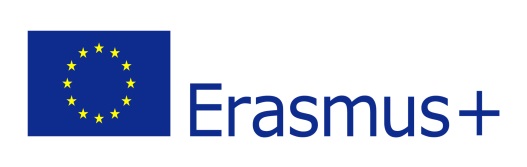 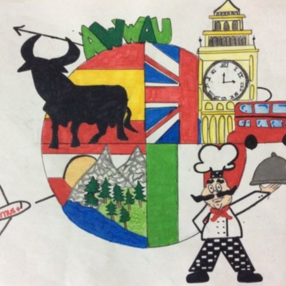 a wonderful world around us2015-ka219-es01-016089¿He participado?¿He participado?INTERÉSGENERALMI APRENDIZAJEMI APRENDIZAJEMI APRENDIZAJEMI APRENDIZAJEMI APRENDIZAJESÍNOINTERÉSGENERALConocer otros países y su cultura.Aprender y practicar idiomas.Usar recursos TICs.Dialogar  y trabajar en grupo.Impulsar mi creatividad artística.E-twinning    XRetratos X3XLogotipoXDiccionarioX4XXFolletosX4XXXViajes de inmersiónXSemana de la músicaX4XXXa wonderful world around us2015-ka219-es01-016089¿He participado?¿He participado?INTERÉSGENERALMI APRENDIZAJEMI APRENDIZAJEMI APRENDIZAJEMI APRENDIZAJEMI APRENDIZAJESÍNOINTERÉSGENERALConocer otros países y su cultura.Aprender y practicar idiomas.Usar recursos TICs.Dialogar  y trabajar en grupo.Impulsar mi creatividad artística.E-twinningXRetratos X4XXXLogotipoXDiccionarioX3XXXFolletosX4XXXViajes de inmersiónXSemana de la músicaX4XXXa wonderful world around us2015-ka219-es01-016089¿He participado?¿He participado?INTERÉSGENERALMI APRENDIZAJEMI APRENDIZAJEMI APRENDIZAJEMI APRENDIZAJEMI APRENDIZAJESÍNOINTERÉSGENERALConocer otros países y su cultura.Aprender y practicar idiomas.Usar recursos TICs.Dialogar  y trabajar en grupo.Impulsar mi creatividad artística.E-twinningXRetratos X4XXXLogotipoXDiccionarioX4XXXFolletosX4XXXXViajes de inmersiónXSemana de la músicaX4XXXX¿He participado?¿He participado?INTERÉSGENERALMI APRENDIZAJEMI APRENDIZAJEMI APRENDIZAJEMI APRENDIZAJEMI APRENDIZAJESÍNOINTERÉSGENERALConocer otros países y su cultura.Aprender y practicar idiomas.Usar recursos TICs.Dialogar  y trabajar en grupo.Impulsar mi creatividad artística.E-twinningX1XRetratos XLogotipoX3XXDiccionarioXFolletosX3XViajes de inmersiónX4XXSemana de la músicaX4X¿He participado?¿He participado?INTERÉSGENERALMI APRENDIZAJEMI APRENDIZAJEMI APRENDIZAJEMI APRENDIZAJEMI APRENDIZAJESÍNOINTERÉSGENERALConocer otros países y su cultura.Aprender y practicar idiomas.Usar recursos TICs.Dialogar  y trabajar en grupo.Impulsar mi creatividad artística.E-twinningX3XXRetratos X0LogotipoX4XXDiccionarioX0FolletosX3XXXViajes de inmersiónX4XXXSemana de la músicaX4XXXX¿He participado?¿He participado?INTERÉSGENERALMI APRENDIZAJEMI APRENDIZAJEMI APRENDIZAJEMI APRENDIZAJEMI APRENDIZAJESÍNOINTERÉSGENERALConocer otros países y su cultura.Aprender y practicar idiomas.Usar recursos TICs.Dialogar  y trabajar en grupo.Impulsar mi creatividad artística.E-twinningSI4SISIRetratos NOLogotipoSI4SISIDiccionarioNOFolletosSI4SISISISISIViajes de inmersiónSI4SISISISISISemana de la músicaSI4SISI¿He participado?¿He participado?INTERÉSGENERALMI APRENDIZAJEMI APRENDIZAJEMI APRENDIZAJEMI APRENDIZAJEMI APRENDIZAJESÍNOINTERÉSGENERALConocer otros países y su cultura.Aprender y practicar idiomas.Usar recursos TICs.Dialogar  y trabajar en grupo.Impulsar mi creatividad artística.E-twinningX3XXXXRetratos XLogotipoX2XXDiccionarioXFolletosX3XXXViajes de inmersiónX4XXXSemana de la músicaX¿He participado?¿He participado?INTERÉSGENERALMI APRENDIZAJEMI APRENDIZAJEMI APRENDIZAJEMI APRENDIZAJEMI APRENDIZAJESÍNOINTERÉSGENERALConocer otros países y su cultura.Aprender y practicar idiomas.Usar recursos TICs.Dialogar  y trabajar en grupo.Impulsar mi creatividad artística.E-twinningX1Retratos X1LogotipoX4XXXDiccionarioX1FolletosX4XXXXXViajes de inmersiónX4XXXSemana de la músicaX4XXX